Уважаемые коллеги!В дополнение к письму министерства образования и науки Самарской области № МО-16-09-01/230-ту от 14.02.2020 направляем Вам информацию для размещения на официальных сайтах и стендах в подведомственных образовательных организациях. Информационные материалы расположены в сети «Интернет» по ссылке: https://yadi.sk/d/WpXZlsLPYfDEYA.Перелыгина 3335414Архипова 3323224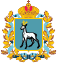 МИНИСТЕРСТВООБРАЗОВАНИЯ И НАУКИСАМАРСКОЙ ОБЛАСТИ (Минобрнауки Самарской области)ул. А. Толстого, 38/16, г. Самара, 443099Телефон: (846) 332-11-07, факс: 332-04-59E-mail: main@samara.edu.ru №  на № _________________________________Руководителям территориальных управлений министерства образования и науки Самарской областиРуководителям департаментов образования администраций г.о. Самара и г.о. ТольяттиЗаместитель министраО.Г.Лысикова